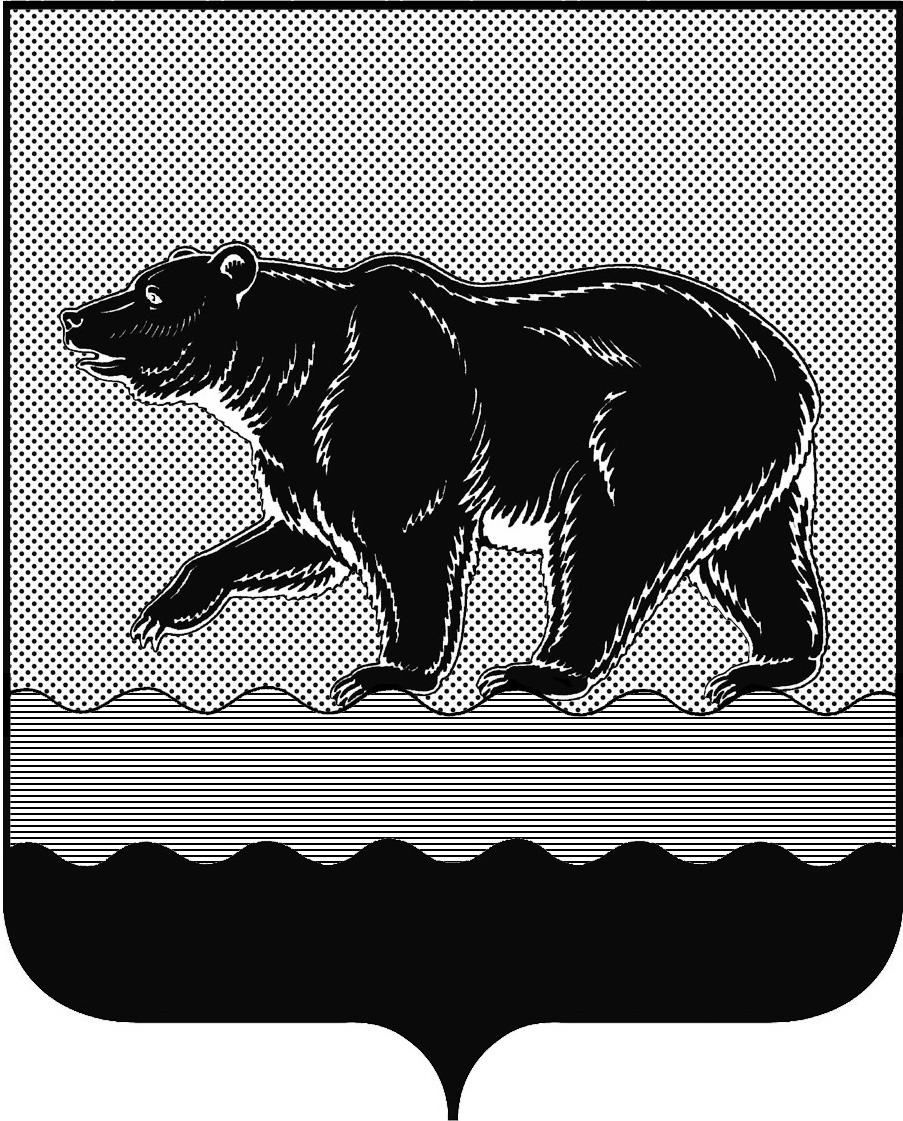 СЧЁТНАЯ ПАЛАТАГОРОДА НЕФТЕЮГАНСКА16 микрорайон, 23 дом, помещение 97, г. Нефтеюганск, 
Ханты-Мансийский автономный округ - Югра (Тюменская область), 628310  тел./факс (3463) 20-30-55, 20-30-63 E-mail: sp-ugansk@mail.ru www.admugansk.ruЗаключение на проект изменений в муниципальную программу«Развитие культуры и туризма в городе Нефтеюганске»	Счётная палата города Нефтеюганска на основании статьи 157 Бюджетного кодекса Российской Федерации, Положения о Счётной палате города Нефтеюганска, рассмотрев проект изменений в муниципальную программу «Развитие культуры и туризма городе Нефтеюганске» (далее по тексту – проект изменений), сообщает следующее:	1. При проведении экспертно-аналитического мероприятия учитывалось наличие экспертизы проекта изменений в муниципальную программу:	1.1. Департамента финансов администрации города Нефтеюганска на предмет его соответствия бюджетному законодательству Российской Федерации и возможности финансового обеспечения её реализации из бюджета города Нефтеюганска.	1.2. Департамента экономического развития администрации города Нефтеюганска на предмет соответствия:	- муниципальной программы Порядку принятия решения о разработке муниципальных программ города Нефтеюганска, их формирования, утверждения и реализации, утверждённому постановлением администрации города Нефтеюганска от 18.04.2019 № 77-нп «О модельной муниципальной программе города Нефтеюганска, порядке принятия решения о разработке муниципальных программ города Нефтеюганска, их формирования, утверждения и реализации» (далее по тексту – Порядок от 18.04.2019 № 77-нп);	- программных мероприятий целям муниципальной программы;	- сроков её реализации задачам;	- целевых показателей, характеризующих результаты реализации муниципальной программы, показателям экономической, бюджетной и социальной эффективности;	- требованиям, установленным нормативными правовыми актами в сфере управления проектной деятельностью.	2. Предоставленный проект изменений соответствует Порядку от 18.04.2019 № 77-нп.	3. Проектом изменений в муниципальную программу планируется:3.1. Целевые показатели муниципальной программы дополнить показателем «Увеличение числа посещений культурных мероприятий».3.2. Финансовое обеспечение муниципальной программы в 2021 году увеличить на сумму 1 055,54956 тыс. рублей, ответственному исполнителю – комитету культуры и туризма администрации города Нефтеюганска:	3.2.1. По мероприятию «Развитие библиотечного и музейного дела, профессионального искусства, художественно-творческой деятельности; сохранение, возрождение и развитие народных художественных промыслов и ремесел» увеличить бюджетные ассигнования за счёт средств окружного бюджета на сумму 963,18900 тыс. рублей, на реализацию наказов избирателей депутатам Думы Ханты-Мансийского автономного округа – Югры в целях приобретения:- цифрового пианино для МБУК «Культурно-досуговый комплекс» в сумме 210,00000 тыс. рублей;- музыкального оборудования, компьютерной техники, фотооборудования на сумму 753,18900 тыс. рублей для МБУ ДО «Детская музыкальная школа им. 
В.В. Андреева».   3.2.2. По мероприятию «Развитие дополнительного образования в сфере культуры» увеличить бюджетные ассигнования на общую сумму 92,31000 тыс. рублей, из них за счёт средств:- окружного бюджета увеличить на сумму 150,000 тыс. рублей на реализации наказов избирателей депутатам Думы Ханты-Мансийского автономного округа – Югры в целях приобретения компьютеров для МБУ ДО «Детская музыкальная школа им. В.В. Андреева;- местного бюджета уменьшить на сумму 57,69000 тыс. рублей, в связи с перераспределением в муниципальную программу «Защита населения и территорий от чрезвычайных ситуаций, обеспечение первичных мер пожарной безопасности в городе Нефтеюганске».     3.2.3. По мероприятию «Региональный проект «Культурная среда» увеличить бюджетные ассигнования за счёт средств окружного бюджета на сумму 0,05056 тыс. рублей на приобретение музыкальных инструментов для МБУ ДО «Детская музыкальная школа им. В.В. Андреева».  4. Финансовые показатели, содержащиеся в проекте изменений, соответствуют расчётам, предоставленным на экспертизу.По итогам проведения финансово-экономической экспертизы замечания и рекомендации отсутствуют, предлагаем направить проект изменений на утверждение. Председатель			                                     			      С.А. ГичкинаИсполнитель:Татаринова Ольга Анатольевнаинспектор инспекторского отдела № 1  8 (3463) 20-30-54Исх. СП-231-1 от 07.06.2021